TEXAS CHILDREN’S CANCER AND HEMATOLOGY CENTER
 ADVANCED PRACTICE PROVIDER FELLOWSHIP APPLICATIONPLEASE SUBMIT THE COMPLETED APPLICATION, INCLUDING LETTERS OF RECOMMENDATION, IN 1 PDF FILE TO:    	 		      Laura Sealy, DNP, CPNP-AC	 lesealy@texaschildrens.org	           Julie Klinger, PA-C 		 jalerou1@texaschildrens.org
APPLICANT INFORMATION                                                                                                         	      EDUCATIONEMPLOYMENTPROFESSIONAL LICENSES/CERTIFICATIONLIST MEMBERSHIP IN HONORARY OR PROFESSIONAL SOCIETIES, PRIZES, AWARDS, PUBLICATIONSSKILLS/COMPETENCIES (Check all that apply) Physical Exam History Taking Developmental Assessment Bone Marrow Aspiration Bone Marrow Biopsy Lumbar Puncture Intrathecal Chemotherapy Administration IV Starting Central line catheter care Chemotherapy administration and side effects Interpreting peripheral blood smears Teaching families and children about cancer and its treatment Understanding treatment protocols  Managing side-effects of childhood cancer treatment Fundamentals of Hematopoietic Stem Cell Transplant HSCT treatment and side effects Anemias Thrombocytopenias and Coagulopathies NeutropeniasCOMMENTSSUMMARIZE ANY WORK EXPERIENCE WITH CHILDREN WHO HAVE HAD CANCER, BLOOD DISORDERS OR A HEMATOPOEITIC STEM CELL TRANSPLANT. PLEASE DESCRIBE YOUR INTEREST IN THE FELLOWSHIP PROGRAM. PLEASE TYPE YOUR RESPONSE IN THE SPACE BELOW OR AS A SEPARATE PAGE.REFERENCESPlease provide the name and email addresses of professional colleagues, instructors or supervisors who are acquainted with your academic and professional experience.Which clinical experiences are you interested in? [Check 4 top interests] Leukemia Lymphoma/Histiocytosis Hematology – Bone marrow failure Hemostasis / Thrombosis / Vascular anomalies Hematology – Sickle Cell Hematopoietic Stem Cell Transplantation Solid Tumors (bone tumors, liver tumors, retinoblastoma, rare tumors) Neuro Oncology (brain tumors, neuroblastoma) Developmental Therapeutics  Long Term Survivor Other specialty interests:      							
CHECKLISTAlong with this application, please provide the following: Full CV 3 Letters of Recommendation. Can be emailed to email address below.


I certify that the information submitted in this application is true, complete and accurate. I understand that any misrepresentation will be cause for denial of appointment. Application on line is acceptance of the disclaimer without signature.___________________________________________________		__________________ 
Applicant Signature							DatePlease submit this completed application, including letters of recommendation, in 1 PDF file to: 
lesealy@texaschildrens.org and jalerou1@texaschildrens.orgPediatric Hematology Oncology / Stem Cell Transplant 
Advanced Practice Provider Fellowship Program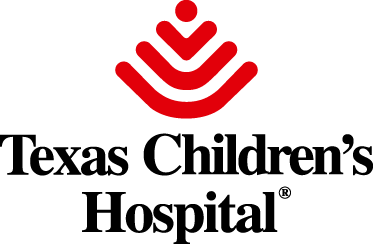 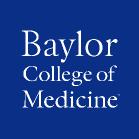 Last Name                      First Name                Middle
                                                                      Last Name                      First Name                Middle
                                                                      Present Address
     Home / Cell phone
       Work phone
     Social Security Number
     Current Home Address
     Current Home Address
     Permanent Home Address (if different from Current Address)
     Are you a U.S. citizen?	               Yes	 No

Will you need local housing information?      Yes	 NoWill you need local housing information?	 Yes	 NoAre you a U.S. citizen?	               Yes	 No

Will you need local housing information?      Yes	 NoWill you need local housing information?	 Yes	 NoAre you a U.S. citizen?	               Yes	 No

Will you need local housing information?      Yes	 NoWill you need local housing information?	 Yes	 No Undergraduate Education
     

      Degree
     

     From (mm/yy)
     

     To (mm/yy)
     

      Graduate Education
     

      Degree
     

     From (mm/yy)
     

     To (mm/yy)
     

      Other Degrees
     

      Degree
     

     From (mm/yy)
     

     To (mm/yy)
     

     
Hospital
      Title / Responsibilities
     From (mm/yy)
     To (mm/yy)
     Hospital
      Title / Responsibilities
     From (mm/yy)
     To (mm/yy)
     Hospital
      Title / Responsibilities
     From (mm/yy)
     To (mm/yy)
     Hospital
      Title / Responsibilities
     From (mm/yy)
     To (mm/yy)
     Type of License / State (if applicable)
     License #
     Date of Receipt (mm/yy)      Date of Exp. (mm/yy)
     Type of Certification
     Cert. #
     Date of Certification
     If not, date of anticipated testing (mm/yy)
     Type of Certification
     Cert. #
     Date of Certification
     Date of Exp.
     Name and TitleEmail AddressTelephone